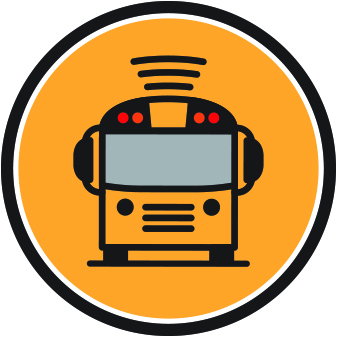 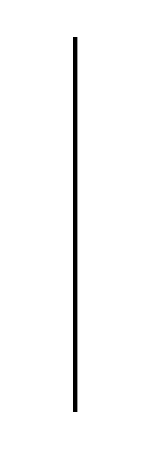 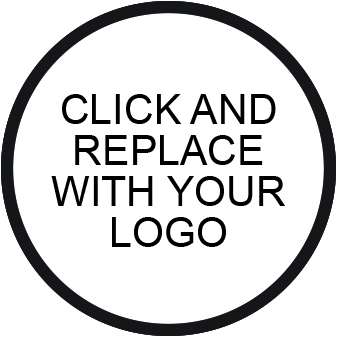 Student Ridership(via Here Comes the Bus®)Ahora disponible para los padres de los estudiantes de:(Escriba el nombre de su escuela aquí)Sepan cuándo y dónde su hijo(a) sube y baja del autobús Acceda la aplicación en su teléfono inteligente, tableta o computadoraReciba notificaciones en su teléfono o alertas vía correo electrónicoAutobús correcto. Parada correcta. Tiempo correcto. Como activar el servicio:Descargue la aplicación* de Here Comes the Bus o visite herecomesthebus.comOprima en el botón de     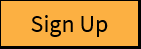 Escriba el código de su escuela [Número de Cuenta] y oprima “Siguiente” seguido por “Confirmar”Complete el Perfil del UsuarioDebajo de “Mis Estudiantes” oprima “Añadir”. Escriba el “Apellido del Estudiante” y la “Identificación del Estudiante”. 6. 	Una vez que confirme su información, ya está listo para empezar a usar Student Ridership!*Disponible en la App Store o Google Play
Here Comes the Bus® es una marca registrada de Synovia Solutions™ LLCStudent Ridership(via Here Comes the Bus®)Ahora disponible para los padres de los estudiantes de:(Escriba el nombre de su escuela aquí)Sepan cuándo y dónde su hijo(a) sube y baja del autobús Acceda la aplicación en su teléfono inteligente, tableta o computadoraReciba notificaciones en su teléfono o alertas vía correo electrónicoAutobús correcto. Parada correcta. Tiempo correcto. Como activar el servicio:Descargue la aplicación* de Here Comes the Bus o visite herecomesthebus.comOprima en el botón de     Escriba el código de su escuela [Número de Cuenta] y oprima “Siguiente” seguido por “Confirmar”Complete el Perfil del UsuarioDebajo de “Mis Estudiantes” oprima “Añadir”. Escriba el “Apellido del Estudiante” y la “Identificación del Estudiante”. 6. 	Una vez que confirme su información, ya está listo para empezar a usar Student Ridership!*Disponible en la App Store o Google Play
Here Comes the Bus® es una marca registrada de Synovia Solutions™ LLC